«Ґудзики Кузі»Мета: розвиток емоційної сфери дошкільників шляхом сенсорної терапії, арт-терапії ,кольро – терапії, музико – терапії, пісочної анімації.Обладнання: сенсорна кімната: пісочні столи, сухий душ; презентація до даного заняття, гуздзики, макет веселки, хмаринки - емоції, тісто, печиво.Хід заняттяДіти заходять до кімнати (сенсорної) наполовину освітлену: зоряне небо, світильники.Психолог: «Подивіться ,діти, куди це ми з вами потрапили?»(Чути чихання.)П: «Ой, будь здоровим, хто ти? Ми хочемо з тобою познайомитися. Правда, діти? ( відповіді дітей).Голос: «Добре! Порахуйте до трьох  і я з’явлюся! (Діти рахують.) Вмикається світло, на екрані з’являється Домовичок з сумним обличчям.Кузя: «Привіт! Я домовичок Кузя. Я тут живу. А ви хто?П: « Привіт. Ми дітки з дитячого садка.»П: «Ох , який гарний. Але з ним щось не так?! Що не так ,діти? А що могло трапитися?» ( відповіді дітей)П: « Кузя, що в тебе трапилося? Чому такий сумний?»К: « Я згубив свої ґудзики,тепер не можу застібнути одяг. Що мені робити?»П: «Кузя, ми такі розумні та кмітливі, зараз щось придумаємо! Діти! А чим можна замінити ґудзики? ( відповіді дітей).На екрані слайд, що підтверджує відповіді.К: «Гарно!  Але я так звик до них. Вони були такі зручні та красиві. Може ви мені допоможете їх відшукати?»П: « Зробимо добру справу, допоможемо Домовичку?»На підлозі лежить торбинка, з якої лунає сміх.П: «Хтось сміється?  ( бере торбинку) Що в торбинці? Хто тут сміється? Давайте поглянемо. Ой. Діти, це гудзики!»(  Чути писк миші)На екрані з’являється мишка.Мишка: « Це мої ґудзики, які знайшла на стежці. А сміються вони тому, що їх лоскочуть мої зернятка».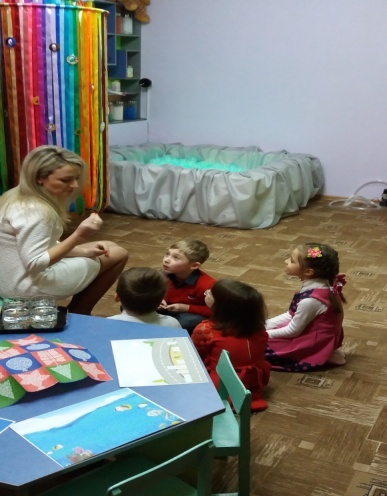 П: «Ми трішки пограємо з ними і повернемо їх тобі»Діти по черзі занурюють руки в торбинку, наповнену зерном, дістають ґудзики.П: « Давайте по черзі розкажемо про них» (діти називають форму, колір, розмір, він мені нагадує…)»Візьмем в руки: раз і два,Скажем чарівні слова:Ви нас ґудзики гартуйте,Від усіх хвороб лікуйте!(самомасаж)Ми масаж розпочинаєм,Ґудзики в руках качаєм.Показали, заховали.Ще в долоньках покачали.Намалюємо на долоньці,Ось таке кругленьке сонце,Є у нього промінці,Покажіть їх. Молодці! П. Діти, предмети навколо нас схожі на різні форми гудзиків. І зараз ми це побачимо на екрані. Де сховався ґудзик? ( відповіді дітей). Ґудзик сховався на…П. Потомилися оченята, потрібно їм відпочити! ( Діти знімають окуляри і виконують вправу для очей).Оченята потомились,У віконце подивились.Заморгали: блим, блим ,блим,Відпочити треба їм!Вниз і вгору подивились,Вправо – вліво покрутились,Знову швидко: блим, блим, блим,Відпочити треба їм!Оченята ми закрили,Оченята ми відкрили,Ось вони і відпочили.Чути шепіт.П.Знову хтось шепоче?  Діти, я знаю хто це! Це шепочуть гудзики, давайте їх послухаємо! (Чути шепіт із  скриньки). В аудіозаписі чути шепіт жовтого кольору.Я – найгарніший, найкрасивіший. Моїм кольором я можу зафарбувати лимон, качечку, кульбабку, банан… П. Діти, якого кольору  ґудзик з нами розмовляв?Давайте подивимося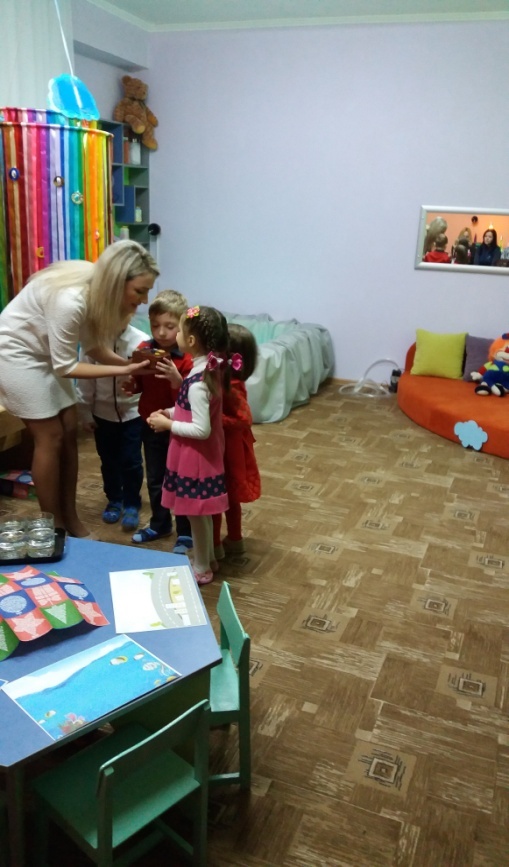 ( скринька), а тепер перевіримо, чи справді він фарбує?(Дитина бере гудзик та кидає його в стакан з водою, ґудзик «фарбує» воду в такий самий колір , як і сам).П.Подивимося на екран, що може зафарбувати цей ґудзик?П. Послухаймо розповідь наступного гудзика.Голос червоного кольору.А я можу зафарбувати смачні та соковиті вишні, ягоди, помідори. Я теж красивий і важливий.П. Якого кольору цей ґудзик? ( Діти дістають зі скриньки і показують червоний ґудзик, експериментз водою.)На екрані слайд з предметами червоного кольору.В аудіозаписі чути шепіт жовтого кольору.А я своїм кольором зафарбую хмаринку, струмочок, квіти волошки. Я найважливіший.П. Діти, якого кольору цей ґудзик? ( Діти дістають зі скриньки ґудзик синього кольору. Експеримент. На екрані з’являються предмети синього кольору.)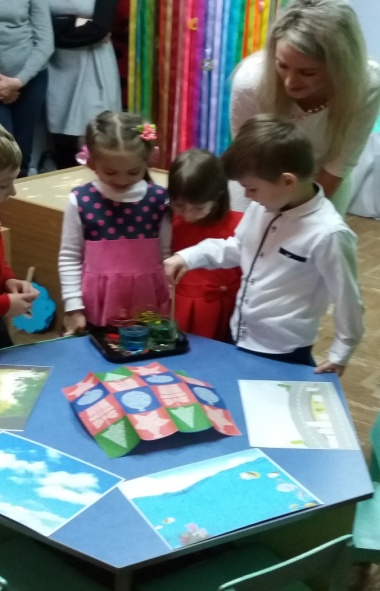 В аудіозаписі чути шепіт зеленого кольору.Та ні, найважливіший і найкрасивіший – я, адже фарбую травичку, жабку, ялинку.П. Який це колір себе вихваляв? ( Діти дістають зі скриньки ґудзик зеленого кольору. Експеримент.  На екрані з’являються предмети зеленого кольору.)П. Так, діти, кожен ґудзик був правий, вихваляючи себе , адже всі  кольори важливі. Усе навколо нас має яскраве забарвлення різного кольору.  П.Твої ґудзики красиві ,Кузя, вони потрібні не лише для одягу, з них можна викласти ось такі чудові картини. Зараз ми тобі покажемо. ( Діти за допомогою ґудзиків викладають сюжетні картини, і дарують Кузі. Кузя дякує дітям).П. Гарно потрудилися , я вам пропоную чарівну подорож .( Вимикається світло, вмикається спокійна музика і діти керуючись словами психолога , подорожують).Вправа біля пісочних столів ( Діти керуються словами психолога, малюють дерева, гори…)П. Уявіть собі ранок. Прокидається все навкруг: і дерева, і гори, і квіти… Прокинувся струмочок. Засвітило ясне сонечко… Подув легенький вітерець і приніс з собою білу пухнасту хмаринку…Кузя:  Які гарні у вас хмаринки . Пограйтеся і з моїми подружками.( З’являються хмаринки. Діти вмощуються на дивані. Психолог зачитує вірші про емоції, а діти відгадують та програють відповідну емоцію)Вправа з хмаринками - емоціями.Під сонечком зігрілася,Веселою зробилася.Не сердилась, не плакалаІ дощиком закрапала.(Яка емоція? Радість)Хмаринка здивувалася:«Де сонечко сховалося?За гори, чи за хмари..Чи десь пішло гуляти..»(Яка емоція? Здивовання).Ця хмаринка розізлилась,І на крапельки сварилась.Не пішла вона гуляти,Ясне сонечко стрічати.(Яка емоція? Злість).Хмаринка зажурилася,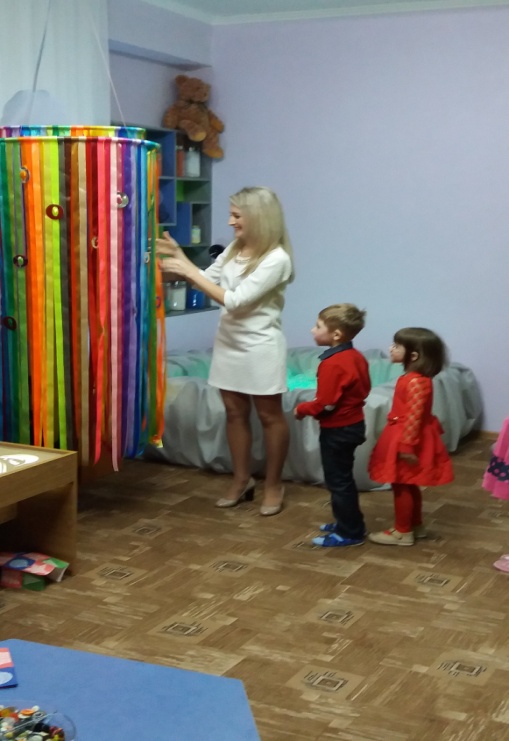 Погримала, заплакала.Похмурою зробиласяІ дощиком закрапала.(Яка емоція?  Сум).Вправа «Сухий душ».Ось хмаринка приплила,Рясний дощик принесла.Незвичайна ця хмаринка.В ній із гудзиків краплинки.Не намочить вона нас.Ця хмаринка просто клас.(Діти заходять по черзі до «Сухого душу», релаксують і повертаються до кімнати).).П.  Синя хмарка забрала дощик        І кудись собі поплила
       А веселка, така красива        Засміялась, ожила.( З’являється зображення веселки на презентації).Психолог дістає макет веселки і пропонує дітям прикрасити, розвеселити веселку різнокольоровими гудзиками.)(Звучить спокійна музика.)П.Наша зустріч з хмаринками продовжується. Я вам пропоную ще й покататися на хмаринці.(Діти сідають до сухого басейну у вигляді хмаринки, звучить спокійна музика, вимикається світло).Вправа - релаксація «Хмари»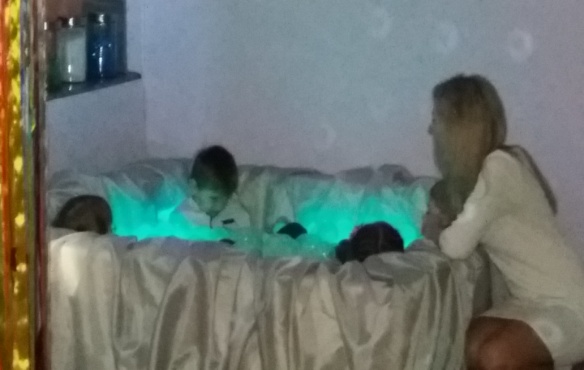 П.Вмощуйтеся зручно в басейні , голову кладіть зручно, заплющуйте очі… Уявіть собі, що ви на хмаринці. Поряд пропливають такі ж білі, пухнасті, великі  хмаринки. Навколо все тихо і спокійно, вам тепло і затишно. З кожним подихом і видихом ви починаєте повільно і плавно підніматися в небо, все вище і вище. Вашим ручкам легко -  легко; все тіло легесеньке, як хмаринка. Вам добре та приємно. Ви розслаблені і спокійні.Ось хмаринка повернула вас до кімнати. Посміхніться їй і на рахунок «три» відкриваємо очі.Вам сподобалося? Дякуємо тобі хмарко!- Ми побували в цікавій подорожі. Зробили добру справу – допомогли Кузі знайти свої ґудзики. Гудзикам теж сподобалося з вами подорожувати і вони дарують свою доріжку.( Психолог розсипає  гудзики в доріжку , по якій діти крокують до тренажера для очей.)Вправа біля тренажера для очейОченята піднімайте.На доріжку поглядайте.Не стомилися вони.Гарно потрудились ми…Кузя. – Ви стежинкою  пройшли.	І до мене знов прийшли.          Мішу тісто я м’якеньке.	Буде печиво смачненьке.А крім того, незвичайне.	Кожен зліпить ґудзик гарний.(Ліплення печива.П  .роздає різнокольрове тісто тісто. Діти виконують ліплення ґудзиків - печива. На презентації з’являється піч. Психолог збирає печиво, яке виготовляли діти та «відправляє його у піч)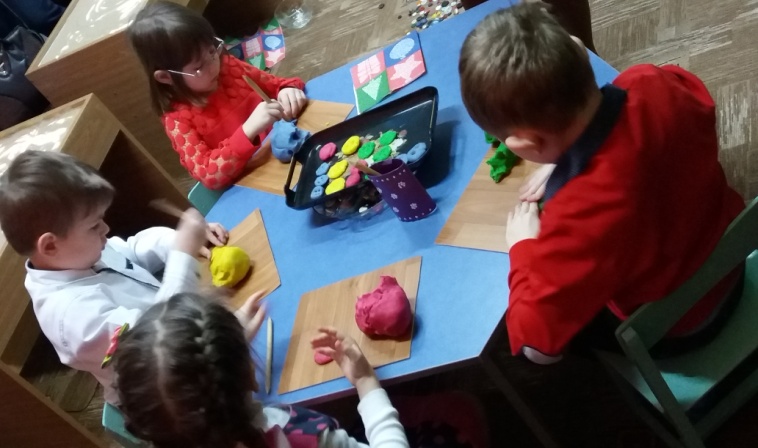  Кузя. Піч у мене чарівна.	Швидко печиво спекла.	Пригощаємо усіх.	Гостей  наших дорогих.(Діти пригощають гостей.)П. До зустрічі!!!!